  	 Eukaryotic Cells Goal • Compare and contrast a prokaryotic cell and a eukaryotic cell. What to Do Use the Venn diagram below to compare and contrast a prokaryotic cell and a eukaryotic cell. 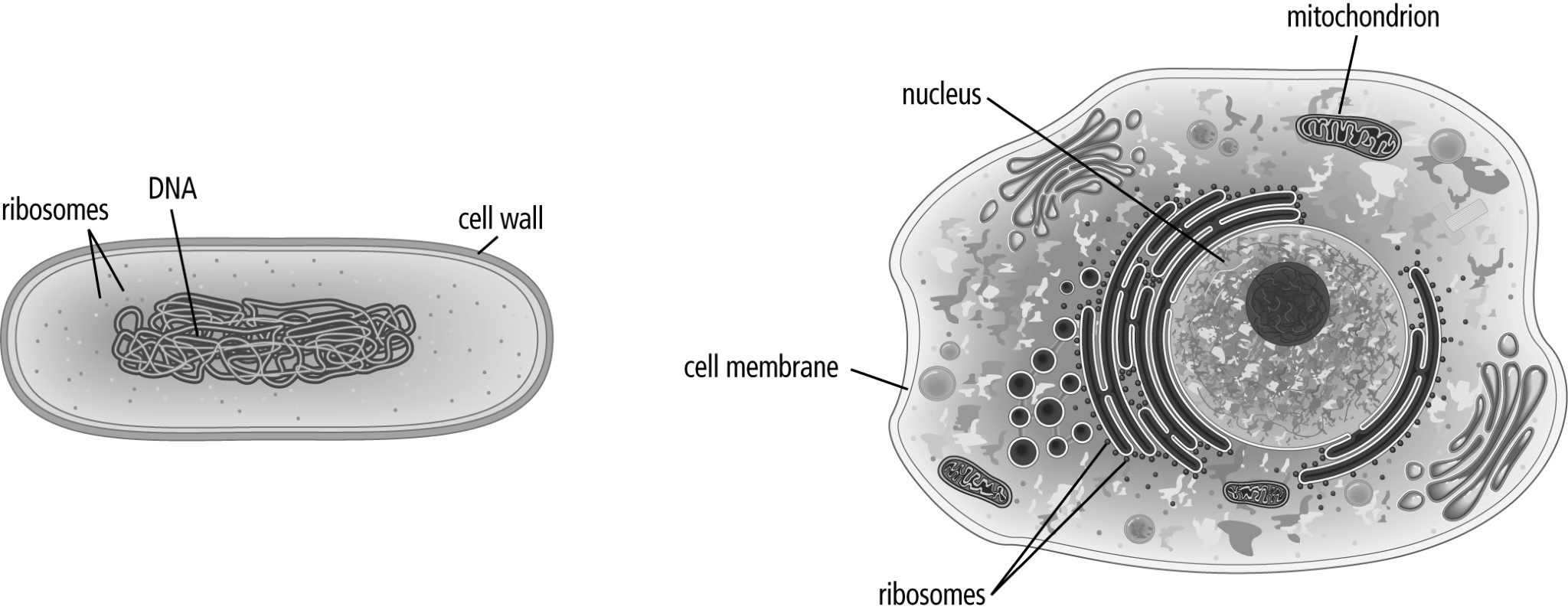 	Prokaryotic Cell 	Eukaryotic Cell 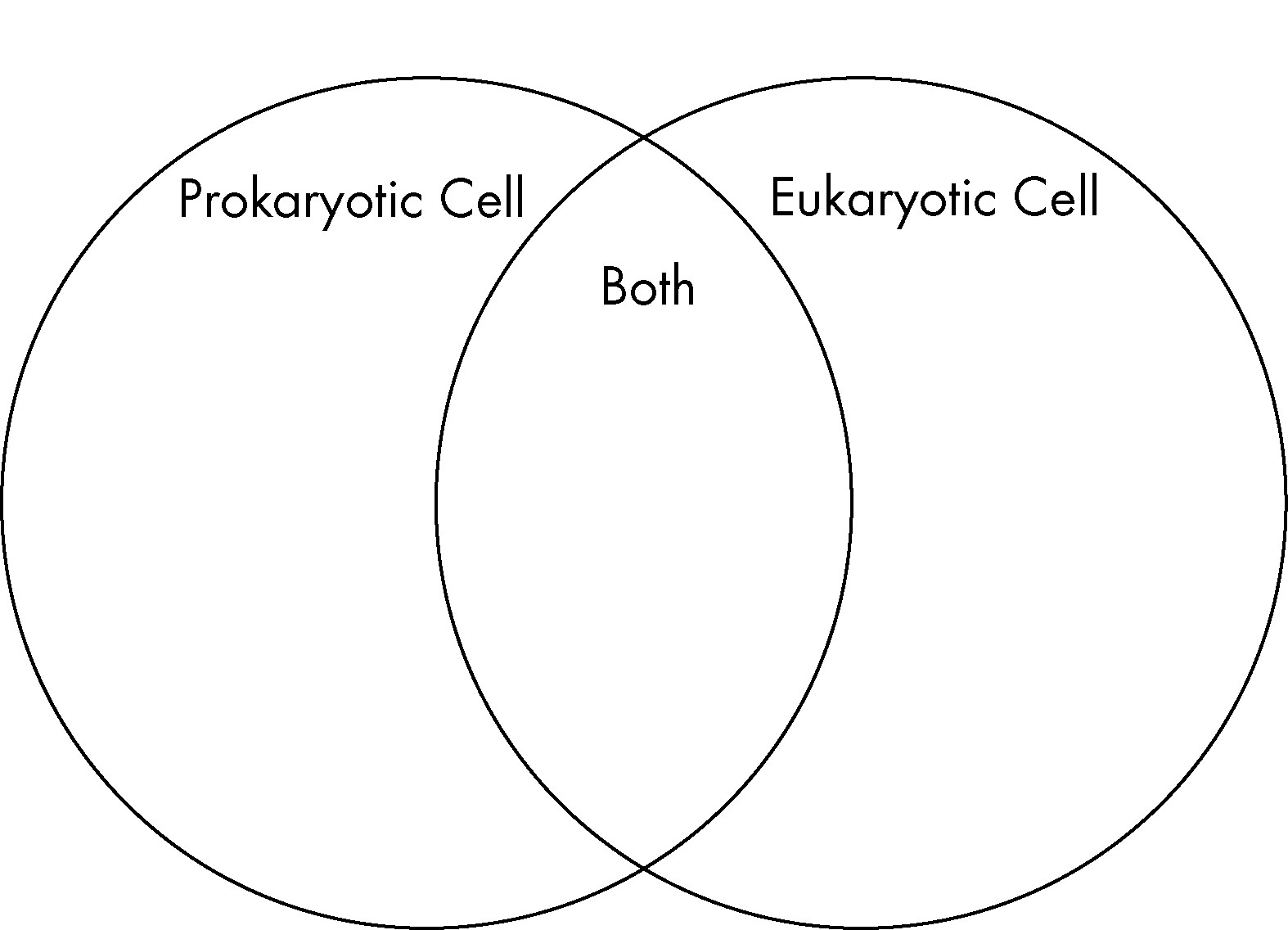 DATE: 	NAME: 	 CLASS: CHAPTER 1 Comparing Prokaryotic and BLM 1-21